Hallo ihr Lieben,nun müsst ihr euch eigenverantwortlich auf die schriftliche Deutschprüfung vorbereiten. Die Grundlagen haben wir gelegt, sodass ihr mit dem Lernangebot ganz individuell üben könnt.Aufgabe:Bitte wiederholt das schriftliche Erzählen. Dazu gab es von mir in der letzten Stunde ein Theorieblatt und ein Arbeitsblatt mit zwei Wahlaufgaben aus dem Prüfungstrainingsbuch vom Stark-Verlag. Ihr wählt euch eine Aufgabe aus und fertigt dazu ein schriftliche Erzählung an (Ihr habt damit bereits im Unterricht begonnen und müsst es nur noch beenden).Aufgabe:Die Schüler, die das Trainingsbuch „Abschluss-Prüfungsaufgaben mit Lösungen“ käuflich erworben haben, arbeiten bitte sämtliche Abschlussprüfungen gewissenhaft durch (Schuljahr 2015/16 bis Schuljahr 2018/2019). Eine bessere Vorbereitung gibt es nicht, da dieses Buch euch auch entsprechende Lösungen anbietet. Für das Bearbeiten habt ihr die gesamte „unterrichtsfreie“ Zeit zur Verfügung. Ihr werdet von mir keine weiteren Aufgaben erhalten!Abschlussprüfung Oberschule Sachsen - Mathematik, Deutsch Qualifizierender HauptschulabschlussAbschluss-Prüfungsaufgaben mit LösungenQualifizierender Hauptschulabschluss 2020 – Mathematik, Deutsch – SachsenGezielte Vorbereitung auf die besondere Leistungsfeststellung zum Erwerb des Qualifizierenden Hauptschulabschlusses am Ende der 9. Klasse an Oberschulen in Sachsen.Der Band enthält:    Original-Prüfungsaufgaben der letzten Jahre in Mathematik und Deutsch    Ausführliche und schülergerechte Lösungen mit wertvollen Hinweisen und Tipps zu allen Aufgaben    Wichtige Informationen zum Ablauf der Prüfung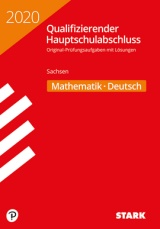 …ODER…Wer dieses Buch nicht käuflich erwerben möchte, bearbeitet in den kommenden zwei Wochen die Aufgaben vom Klett-Verlag mit dem Titel „Lernjob“. Die Aufgaben sind für euch als PDF hinterlegt. Wer die Möglichkeit des Ausdruckens hat, kann sich die Bearbeitung der Aufgaben ein wenig erleichtern. Besteht die Möglichkeit nicht, sind sämtliche Ergebnisse in den Deutschhefter zu übernehmen. Ihr übt bei diesem Lernangebot nochmals den Umgang mit Sachtexten, d.h. das Lesen und Verstehen von unbekannten Texten steht im Fokus eurer Prüfungsvorbereitung. Arbeitet gründlich und ordentlich! Am 30.03.2020 erhaltet ihr nochmals eine Übungsreihe.Achtung: Übt bitte ohne Musik (Vor allem Paul, du fühlst dich angesprochen )!!!Achtet gut auf euch, bleibt gesund und zuversichtlich! Ihr schafft das, wenn ihr die entsprechende Einstellung habt und in die Schaffenskraft kommt!!! Nun habt ihr die Chance, euch in „Homeschooling“ auszuprobieren und euch und allen anderen zu beweisen, dass dies erfolgreich funktionieren kann.Nüsse sind gutes Nervenfutter … mir hat es immer prima geholfen Liebe Grüße, eure Frau Malisch